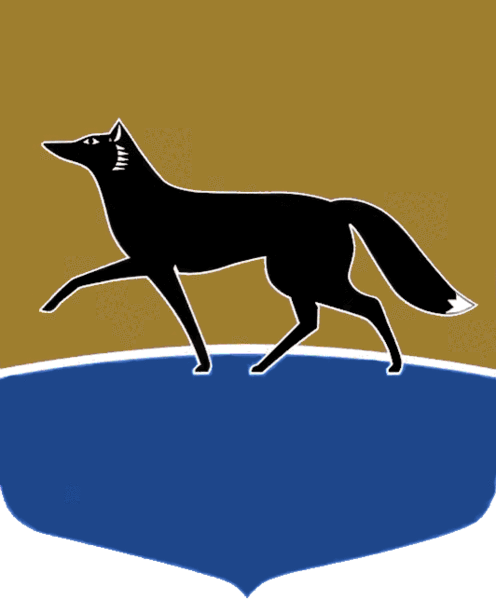 Принято на заседании Думы 24 апреля 2024 года№ 553-VII ДГО дополнительной мере социальной поддержки участников специальной военной операции В соответствии с частью 5 статьи 20 Федерального закона от 06.10.2003 
№ 131-ФЗ «Об общих принципах организации местного самоуправления 
в Российской Федерации», подпунктом 48 пункта 2 статьи 31 Устава муниципального образования городской округ Сургут Ханты-Мансийского автономного округа – Югры, в целях обеспечения принятия мер поддержки участников специальной военной операции Дума города РЕШИЛА:1.  Установить за счёт средств местного бюджета дополнительную меру социальной поддержки гражданам, направленным для выполнения задач 
в ходе специальной военной операции на территориях Украины, Донецкой Народной Республики, Луганской Народной Республики, Запорожской, Херсонской областей, в виде предоставления на охраняемой стоянке 
с ограничением доступа посторонних лиц парковочного места для размещения одного транспортного средства, находящегося в собственности участника специальной военной операции, на безвозмездной основе.2.  Установить, что дополнительная мера социальной поддержки, предусмотренная частью 1 настоящего решения, осуществляется в отношении граждан Российской Федерации, имеющих регистрацию по месту жительства (пребывания) в городе Сургуте, из числа призванных на военную службу 
по мобилизации или заключивших в соответствии с пунктом 7 
статьи 38 Федерального закона от 28.03.1998 № 53-ФЗ «О воинской обязанности и военной службе» контракт о прохождении военной службы либо контракт о добровольном содействии в выполнении задач, возложенных на Вооруженные Силы Российской Федерации.3.  Администрации города разработать порядок предоставления дополнительной меры социальной поддержки, предусмотренной 
частью 1 настоящего решения, и обеспечить её финансирование.4.  Настоящее решение вступает в силу после его официального опубликования.5.  Контроль за выполнением настоящего решения возложить 
на Председателя Думы города, председателя постоянного комитета Думы города по бюджету, налогам, финансам и имуществу Слепова М.Н.И.о. Председателя Думы города_______________ А.И. Олейников«25» апреля 2024 г.И.о. Главы города_______________ Л.М. Батракова«26» апреля 2024 г.